Informacija apie paraiškų teikimą:_____2017-02-24   _______(kvietimo paskelbimo data)Paraiškų pateikimo būdas:Paraiškos gali būti pateiktos kaip pasirašyti popieriniai dokumentai arba kaip elektroniniai dokumentai, pasirašyti saugiu elektroniniu parašu, priklausomai nuo to, kokią šių dokumentų formą pasirenka pareiškėjas.Jei paraiška teikiama kaip popierinis dokumentas, pareiškėjas turi pateikti vieną paraiškos originalą ir jos priedus ir elektroninę užpildytos paraiškos formos versiją „pdf“ formatu ir jos priedus, įrašytus į elektroninę laikmeną. Paraiškos originalo ir elektroninės versijos turinys turi būti identiškas. Nustačius, kad paraiškos elektroninės versijos turinys neatitinka originalo, vadovaujamasi paraiškos originale nurodyta informacija. 
Paraiška turi būti atsiųsta registruota pašto siunta naudojantis pašto paslaugų teikėjų teikiamomis paslaugomis arba pristatyta į LVPA priimamąjį, Savanorių pr. 28, LT-03116 Vilnius. Jei paraiška teikiama kaip elektroninis dokumentas, pareiškėjas turi užpildyti paraišką ir pateikti ją elektroniniu paštu dokumentai@lvpa.lt.  Kartu su paraiška teikiami dokumentai ir (ar) skaitmeninės pridedamų dokumentų kopijos elektroniniu parašu gali būti netvirtinami.Siunčiant registruota pašto siunta, paraiškos turi būti įteiktos pašto paslaugų teikėjui ne vėliau kaip iki 2017 m. gegužės 24 d. 24:00.Jei paraiška nesiunčiama registruotąja pašto siunta, ji turi būti pristatyta į LVPA iki 2017 m. gegužės 24 d. 16:00. Jei paraiška teikiama kaip elektroninis dokumentas, ji turi būti atsiųsta elektroniniu paštu dokumentai@lvpa.lt iki 2017 m. gegužės 24 d. 16:00. LVPA neprisiima atsakomybės dėl ne laiku pristatytų paraiškų.Įgyvendinančiosios institucijos, priimančios paraiškas, pavadinimas:LVPAĮgyvendinančiosios institucijos adresas:Savanorių pr. 28, LT-03116, VilniusKonsultuojančių įgyvendinančiosios institucijos darbuotojų vardai, pavardės, kontaktai (el. paštas, telefonas):Priemonės projektų tinkamumo klausimais:LVPA Komunikacijos skyriaus vyresnysis informavimo specialistas Deividas Petrulevičius, el. p. d.petrulevicius@lvpa.lt, tel. (8 5) 268 7411.LVPA Mokslo ir inovacijų projektų skyriaus vedėja Sigita Trinkūnaitė, el. p. s.trinkunaite@lvpa.lt, tel. (8 5) 268 7434.Bendraisiais klausimais:LVPA Komunikacijos skyriaus vedėja Eglė Žemaitienė, el. p. e.zemaitiene@lvpa.lt, tel. (8 5) 210 9091. LVPA Komunikacijos skyriaus vyresnioji informavimo specialistė Sigita Varsackytė, el. p. s.varsackyte@lvpa.lt, tel. (8 5) 203 4866. Interneto svetainės, kurioje galima rasti kvietimo dokumentus, adresas: http://www.esinvesticijos.lt/paskelbti_kvietimai http://ukmin.lrv.lt/lt/veiklos-sritys/es-parama-1/2014-2020-m/2014-2020m-galiojantys-kvietimai http://lvpa.lt/lt/inovaciju-priemones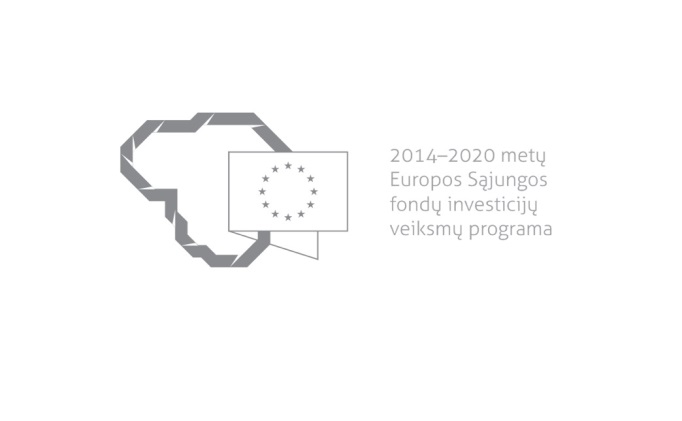 